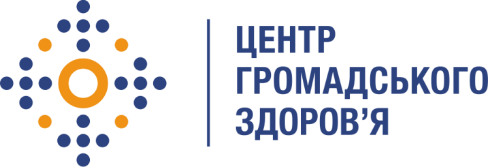 Державна установа 
«Центр громадського здоров’я Міністерства охорони здоров’я України» оголошує конкурс для відбору фахівця з підтримки інформаційних систем в рамках Проекту  «Посилення спроможності лікування ВІЛ/СНІД в Україні в рамках Надзвичайної ініціативи Президента США з надання допомоги у боротьбі з ВІЛ/СНІД (PEPFAR)»Назва позиції: Консультант технічної підтримки МІС ВІЛ.Інформація щодо установи:Головним завданнями Державної установи «Центр громадського здоров’я Міністерства охорони здоров’я України» (далі – Центр) є діяльність у сфері громадського здоров’я. Центр виконує лікувально-профілактичні, науково-практичні та організаційно-методичні функції у сфері охорони здоров’я з метою забезпечення якості лікування хворих на соціально небезпечні захворювання, зокрема ВІЛ/СНІД, туберкульоз, наркозалежність, вірусні гепатити тощо, попередження захворювань в контексті розбудови системи громадського здоров’я. Центр приймає участь в розробці регуляторної політики і взаємодіє з іншими міністерствами, науково-дослідними установами, міжнародними установами та громадськими організаціями, що працюють в сфері громадського здоров’я та протидії соціально небезпечним захворюванням.Основні обов'язки:Надання консультацій з питань підключення та модифікації доступу користувачам до медичної інформаційної системи «ВІЛ-інфекція в Україні» (далі - МІС) згідно спеціалізаціїНадання консультацій щодо роботи механізму використання логінів і паролів або електронних довірчих підписів для авторизації в МІС Розробка інструкцій та навчальних матеріалів по роботі з МІСНадання консультацій з питань координації процесу дослідної та промислової експлуатації МІС ВІЛ на національному та регіональному рівняхКонсультаційна та методична допомога співробітникам ЦГЗ та регіональним фахівцям щодо внесення даних в МІСОцінка отриманих скарг та пропозицій користувачів щодо функціонування МІС, їх агрегування та пріоритизаціяВимоги до професійної компетентності:Вища освіта (статистика, математика, економіка, технічна спеціальності);Досвід роботи в сфері інформатизованих систем - від 1 років;Досвід роботи в сфері технічної підтримки;Досвід розробки методичних матеріалів, проведення тренінгів;Професійні навички володіння Office-пакетами, зокрема excel;досвід роботи з великими масивами даних або популярними БД;Аналітичний склад розуму, ініціативність.Резюме мають бути надіслані електронною поштою на електронну адресу: vacancies@phc.org.ua. В темі листа, будь ласка, зазначте: «59 - 2020 Консультант технічної підтримки МІС ВІЛ.Термін подання документів – до 05 травня 2020 року, реєстрація документів 
завершується о 18:00.За результатами відбору резюме успішні кандидати будуть запрошені до участі у співбесіді. У зв’язку з великою кількістю заявок, ми будемо контактувати лише з кандидатами, запрошеними на співбесіду. Умови завдання та контракту можуть бути докладніше обговорені під час співбесіди.